Giornate dell’Editoria cattolica                                         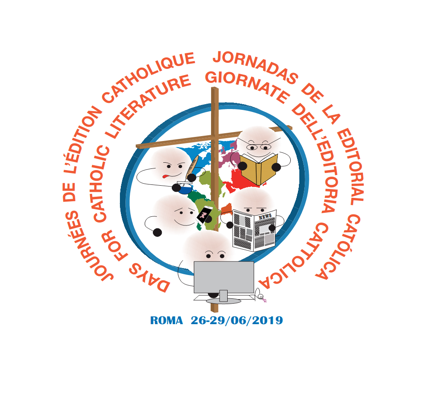 Roma26-29 giugno 2019ProgrammaMercoledì 26 giugno14.30 – 15.30: 	Apertura dei lavoriModeratore: Dr. Alessandro Zaccuri, giornalista di AvvenirePaolo Ruffini, Prefetto del Dicastero per la ComunicazioneFra Giulio Cesareo, O.F.M. Conv., Responsabile Editoriale della Libreria Editrice Vaticana (LEV)15.30 – 16.15: 	“L’Editoria religiosa nell’attuale contesto culturale”Padre Marko Ivan Rupnik, S.I., teologo gesuita, Direttore del Centro Aletti, artista16.15 – 16.30:	Coffee-break– 18.00:		“La missione pastorale ed ecclesiale di un editore cattolico” Jean-Marie Montel, Presidente della Federazione dei media cattolici di Francia e Vice Direttore Generale del Gruppo Bayard Ipeleng Thlankana, Caporedattore di Reality Magazine – a Catholic lifestyle (Repubblica del Sud Africa)DibattitoGiovedì 27 giugno08.15 – 8.45:		Celebrazione della Santa Messa in inglese9.00 – 10.30:	Moderatore: Dr. Andrea Tornielli, Direttore Editoriale del Dicastero per la Comunicazione“Le sfide del digitale per gli editori cattolici”Giorgia Abeltino, Direttrice Google Relazioni Istituzionali e Politiche Pubbliche per il Sud EuropaPhilippe Colombet, Direttore digitale del Gruppo Bayard Dibattito10.30 – 11.00		Coffee-break11.00 – 13.00:	Esperienze dell’editoria locale	Padre Claudiano Avelino, Direttore generale di Paulus Brasile	Dr. Alexander Binu Kottapattu, Direttore di Tranzmedia Netvision (India)Padre Jean-Baptiste Malenge, Direttore delle Editions Baobab (Repubblica Democratica del Congo)Anna Minara Ciardi, Veritas Förlag (Svezia)Henrique Mota, Princípia Editora (Portogallo)Dibattito 13.00 – 14.30:	Pranzo 14.30 – 17.30:	Fiera degli editori Nel pomeriggio, gli editori che ne hanno fatto richiesta espongono e presentano i propri prodotti negli spazi espositivi dedicati17.30 – 18.30: 	Aperitivo Venerdì 28 giugno08.15 – 8.45:	Celebrazione della Santa Messa in inglese9.00 – 10.30: 		Moderatore: Dr. Andrea Monda, Direttore de “L’Osservatore Romano”Focus: ClientNick Morris, Fondatore di Canvas8Focus: la distribuzione digitaleGiorgio Busnelli, Direttore di Amazon Italia10.30 – 11.00:	Coffee-Break11.00 – 13.00:	Gruppi di lavoro per uno scambio di esperienze nel relativo contesto culturale13.00 – 14.30:	Pranzo 14.30 – 16.15: 	Moderatore: Dr. Sergio Perugini, Ufficio nazionale per le Comunicazioni sociali della CeiResoconti dai gruppi di lavoroDibattito conclusivo con i relatori ancora presenti 16.15 – 16.30:	Coffee-Break16:30 – 17:00:	Conclusione: Dr. Paolo Ruffini, Prefetto del Dicastero per la Comunicazione___________________________________________________________________________________________________________Sabato 29 giugnoPartecipazione alla Messa celebrata da Papa Francesco nella Basilica di San Pietro in occasione della festa dei Santi Pietro e Paolo, Patroni della città di Roma._________________________